UTORAK  30.03.2021.U4L3 Ronnie´s seasonsNa prošlom satu smo započeli lekciju godišnja doba. Danas prvi sat vam je zadatak ponoviti odjevne predmete te pročitati slikopriču koja se nalazi na 41.str. udžbenika. Tu slikopriču vježbajte čitati preko praznika jer kad se vratimo u školu čitat ćete ju za ocjenu  Na sljedećem linku možete provježbati i zadatke vezane uz tu lekciju kao i poslušati tu priču.https://hr.izzi.digital/DOS/1322/3281.htmlhttps://hr.izzi.digital/DOS/1322/8305.htmlOsim toga drugi sat s obzirom da nam se bliži Uskrs  obraditi ćemo jednu lekciju vezanu uz tu temu. Na 64.str. udžbenika pročitajte pjesmicu Hot cross buns  te zatim u radnoj bilježnici na 85.str ukrasite i obojite svoju čestitku za Uskrs. U bilježnicu ćemo zapisati i riječi vezane uz ovu lekciju.                                      PLAN PLOČEEaster egg – pisanicaEaster bunny – uskršnji zekochicks – pilićiducklings – pačićia basket – košarahot cross buns – vruće kajzericeNa ovom linku možete i poslušati tu pjesmu te riješite nekoliko zadataka za vježbu:https://hr.izzi.digital/DOS/1322/16626.html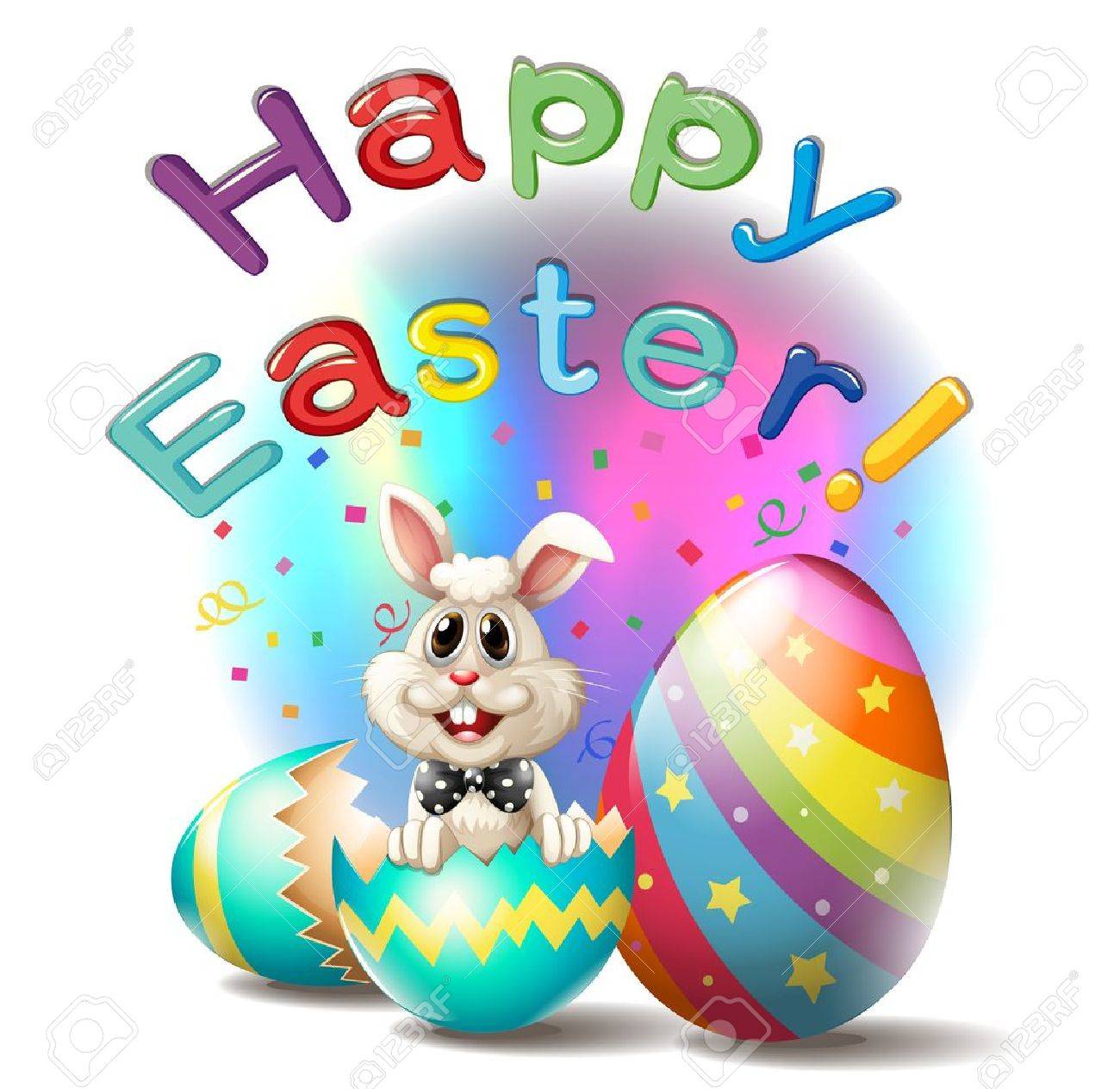 